St Gemma’s Hospice is an equal opportunities employer and endeavours to recruit the best person for each vacancy regardless of gender, race, religion or belief, age, sexual orientation, disability or any other factor irrelevant to the ability to do the job.  Employees are required to follow the Personnel policies and procedures supporting recruitment and selection.  May 2021Employee Specification  Community Services Administrator 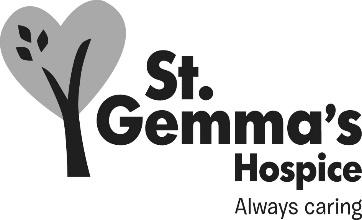 AttributesEssentialDesirableHow identifiedInterview = IApplication form = AExperienceAdministrative experience including maintaining office systems A/ISupporting  a team of staff in a fast-paced environment  A/ISupporting clients/patients by dealing with phone calls effectively and sensitivelyA/IInputting and retrieving information from SystmOne and PPM/PPM+/LCR or similar database A/IKnowledgeUnderstanding of confidentiality requirements, including GDPR principlesA/IIn-depth knowledge to an intermediate level of Microsoft Office: Outlook, Word, PowerPoint  and ExcelA/IKnowledge and use of databases (e.g. SystmOne, HR Systems, Access)A/IQualifications/TrainingGCSE at grade C or above or equivalent in English and MathsAEvidence of formal IT trainingA/IAttributesEssentialDesirableHow identifiedInterview = IApplication form = ASkills/AbilitiesStrong organisational skills; ability to move between different tasks easily in a busy environmentA/IAbility to use own initiative and work proactively, both independently and as part of a team (working independently at weekends)A/IStrong interpersonal skills, ability to empathise with and support distressed patients and bereaved family membersIGood written and verbal communication skills A/IAbility to work well at all levels, internally and externally A/IPersonal AttributesCommitment to high quality patient care and support services and to our Hospice values of caring, aspiring and professionalIFlexible approach to work and clear understanding of the need to meet deadlinesIValues diversity and difference, recognises the contributions of others I